Приложение № 1к Постановлению администрации Пудожского муниципального районаот «14 » октября 2019г. №719 -ППоложение об организации системы внутреннего обеспечения соответствия требованиям антимонопольного законодательства в администрации Пудожского муниципального районаI. ВВЕДЕНИЕ1. Настоящее Положение об организации системы внутреннего обеспечения соответствия требованиям антимонопольного законодательства в администрации Пудожского муниципального района (далее - Положение и Администрация) определяет основные принципы и общие требования при осуществлении деятельности Администрации в целях формирования у муниципальных служащих Администрации единого подхода к организации системы внутреннего обеспечения соответствия требованиям антимонопольного законодательства (далее – антимонопольный комплаенс).2. Термины и понятия, используемые в настоящем Положении, применяются в значениях, определенных антимонопольным законодательством Российской Федерации и иными нормативными правовыми актами о защите конкуренции.3. Целями антимонопольного комплаенса являются:- обеспечение соответствия деятельности Администрации требованиям   антимонопольного законодательства;- профилактика и сокращение количества нарушений требованиям антимонопольного законодательства в деятельности Администрации.4. Задачи антимонопольного комплаенса:- выявление рисков нарушений антимонопольного законодательства;- управление рисками нарушений антимонопольного законодательства;- контроль соответствия деятельности администрации требованиям антимонопольного законодательства;- оценка эффективности организации в Администрации антимонопольного комплаенса.5. Принципы антимонопольного комплаенса:- законность;- регулярность оценки рисков нарушения антимонопольного законодательства;- информационная открытость действующего в Администрации антимонопольного комплаенса;- непрерывность анализа и функционирования антимонопольного комплаенса;- совершенствование системы антимонопольного комплаенса.II. Уполномоченное подразделение6. Основными функциями и обязанностями уполномоченного подразделения являются:- координация и методологическое обеспечение мероприятий антимонопольного коплаенса в Администрации;- контроль за функционированием антимонопольного комплаенса в Администрации;- предупреждение, выявление рисков нарушения антимонопольного законодательства в деятельности Администрации и их последующее устранение;- инициирование мероприятий по минимизации рисков нарушения антимонопольного законодательства в Администрации;- информирование должностных лиц Администрации, в зоне ответственности которых имеются соответствующие  антимонопольные риски, и руководителя администрации о выявленных рисках;- организация взаимодействия с другими подразделениями Администрации по вопросам реализации антимонопольного комплаенса в Администрации.Уполномоченное подразделение осуществляет указанные функциональные обязанности совместно с другими подразделениями Администрации.III. Выявление и оценка рисков	7. В целях предупреждения, выявления рисков нарушения антимонопольного законодательства в деятельности Администрации и их последующего устранения на регулярной основе проводятся следующие мероприятия:1) Анализ выявленных нарушений антимонопольного законодательства в текущем году (наличие предостережений, предупреждений, штрафов, жалоб, возбужденных дел).При проведении данного анализа Администрацией реализуются следующие мероприятия:- осуществляется сбор сведений, в том числе в подразделениях Администрации, о наличии выявленных контрольными органами нарушений антимонопольного законодательства;- составляется перечень выявленных нарушений антимонопольного законодательства, который должен содержать: указание нарушенной нормы антимонопольного законодательства, краткое изложение сути нарушения, указание последствий нарушения антимонопольного законодательства и результата рассмотрения нарушения антимонопольным органом), позицию антимонопольного органа, сведения о мерах по устранению нарушения, а также о мерах, направленных федеральным органом исполнительной власти на недопущение повторения нарушения.2) Анализ действующих нормативных правовых актов Администрации на предмет соответствия их антимонопольному законодательству проводится не реже одного раза в год. При проведении данного анализа реализуются следующие мероприятия:- на официальном сайте администрации  размещается уведомление о начале сбора замечаний и предложений граждан и организаций по вопросу соответствия антимонопольному законодательству действующих нормативных правовых актов Администрации;- осуществляется сбор и анализ представленных замечаний и предложений;- представление главе аналитической записки с обоснованием целесообразности  (нецелесообразности) внесения изменений в нормативные правовые акты Администрации.3) проведение анализа проектов нормативных правовых актов Администрации на предмет соответствия их антимонопольному законодательству. При проведении данного анализа реализуются следующие мероприятия:- проекты нормативных правовых актов Администрации вместе с пояснительными записками размещаются разработчиком нормативного правового акта на официальном сайте Администрации в сети Интернет в свободном доступе;- разработчиком нормативного правового акта осуществляется сбор и анализ поступивших предложений и замечаний.По итогам рассмотрения полученных предложений и замечаний по проекту нормативного правового акта Администрацией подготавливается справка о выявлении (отсутствии) в проекте нормативного правового акта Администрации положений, противоречащих антимонопольному законодательству.4)  Организация систематического обучения муниципальных служащих и работников Администрации. Методы и формы проведения обучения определяются органом власти самостоятельно (лекции, семинары, тренинги, дистанционное обучение).5) Организация ознакомления муниципальных гражданских служащих и работников Администрации  с организацией антимонопольного комплаенса в Администрации.8. При выявлении рисков нарушения антимонопольного законодательства по итогам анализа действующих нормативных правовых актов Администрации и анализа проектов нормативных правовых актов Администрации проводится их оценка, выявленные риски нарушения антимонопольного законодательства распределяются по уровням согласно приложению к настоящему Положению.IV. Доклад об антимонопольном комплаенсе9. Доклад об антимонопольном комплаенсе должен содержать:- информацию о результатах мероприятий, указанных в пункте 7 настоящего Положения, проводимых в целях выявления и оценки рисков нарушения антимонопольного законодательства;- оценку эффективности антимонопольного комплаенса Администрации.10. Доклад об антимонопольном комплаенсе предоставляется для согласования в рабочую группу по содействию развитию конкуренции на территории Пудожского муниципального района.11. Доклад об антимонопольном комплаенсе Администрации ежегодно, до 1 февраля года, следующего за отчетным, представляется в Уполномоченный орган по содействию развитию конкуренции в Республике КарелияV. Методика расчета КПЭ для администрации Пудожского муниципального района в целом            12. Ключевыми показателями эффективности антимонопольного комплаенса для администрации Пудожского муниципального района в целом являются:а) коэффициент снижения количества нарушений антимонопольного законодательства со стороны администрации Пудожского муниципального района (по сравнению с предыдущим годом);б) доля проектов нормативных правовых актов администрации Пудожского муниципального района, в которых выявлены риски нарушения антимонопольного законодательства;в) доля нормативных правовых актов администрации Пудожского муниципального района, в которых выявлены риски нарушения антимонопольного законодательства.            13.Коэффициент снижения количества нарушений антимонопольного законодательства со стороны администрации Пудожского муниципального района (по сравнению с предыдущим годом) рассчитывается по формуле:КСН - коэффициент снижения количества нарушений антимонопольного законодательства со стороны администрации Пудожского муниципального района по сравнению с предыдущим годом;КН предыдущий год - количество нарушений антимонопольного законодательства со стороны администрации Пудожского муниципального района в предыдущем году;КНоп - количество нарушений антимонопольного законодательства со стороны администрации Пудожского муниципального района в отчетном периоде.При расчете коэффициента снижения количества нарушений антимонопольного законодательства со стороны администрации Пудожского муниципального района под нарушением антимонопольного законодательства со стороны администрации Пудожского муниципального района понимаются:- возбужденные антимонопольным органом в отношении администрации Пудожского муниципального района антимонопольные дела;- выданные антимонопольным органом администрации Пудожского муниципального района предупреждения о прекращении действий (бездействия), об отмене или изменении актов, которые содержат признаки нарушения антимонопольного законодательства, либо об устранении причин и условий, способствовавших возникновению такого нарушения, и о принятии мер по устранению последствий такого нарушения;- направленные антимонопольным органом администрации Пудожского муниципального района предостережения о недопустимости совершения действий, которые могут привести к нарушению антимонопольного законодательства.          14. Доля проектов нормативных правовых актов администрации Пудожского муниципального района, в которых выявлены риски нарушения антимонопольного законодательства, рассчитывается по формуле: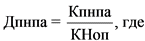 Дпнпа - доля проектов нормативных правовых актов администрации Пудожского муниципального района, в которых выявлены риски нарушения антимонопольного законодательства;Кпнпа - количество проектов нормативных правовых актов администрации Пудожского муниципального района, в которых данным органом выявлены риски нарушения антимонопольного законодательства (в отчетном периоде);КНоп - количество нормативных правовых актов администрации Пудожского муниципального района, в которых антимонопольным органом выявлены нарушения антимонопольного законодательства (в отчетном периоде).        15. Доля нормативных правовых актов администрации Пудожского муниципального района, в которых выявлены риски нарушения антимонопольного законодательства, рассчитывается по формуле: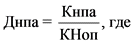 Днпа - доля нормативных правовых актов администрации Пудожского муниципального района, в которых выявлены риски нарушения антимонопольного законодательства;Кпнпа - количество нормативных правовых актов администрации Пудожского муниципального района, в которых данным органом выявлены риски нарушения антимонопольного законодательства (в отчетном периоде);КНоп - количество нормативных правовых актов администрации Пудожского муниципального района, в которых антимонопольным органом выявлены нарушения антимонопольного законодательства (в отчетном периоде).VI. Методика расчета ключевых показателей
эффективности функционирования антимонопольного комплаенса
для уполномоченного подразделения (должностного лица)  16. Для уполномоченного подразделения (должностного лица) рассчитываются следующий КПЭ:доля сотрудников администрации Пудожского муниципального района, в отношении которых были проведены обучающие мероприятия по антимонопольному законодательству и антимонопольному комплаенсу.          17. Доля сотрудников администрации Пудожского муниципального района, с которыми были проведены обучающие мероприятия по антимонопольному законодательству и антимонопольному комплаенсу, рассчитывается по формуле: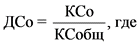 ДСо - доля сотрудников администрации Пудожского муниципального района, с которыми были проведены обучающие мероприятия по антимонопольному законодательству и антимонопольному комплаенсу;КСо - количество сотрудников администрации Пудожского муниципального района, с которыми были проведены обучающие мероприятия по антимонопольному законодательству и антимонопольному комплаенсу;КСобщ - общее количество сотрудников администрации Пудожского муниципального района, чьи трудовые (должностные) обязанности предусматривают выполнение функций, связанных с рисками нарушения антимонопольного законодательства.VII. Оценка значений КПЭ для администрации Пудожского муниципального района в целом и КПЭ для уполномоченного
подразделения (должностного лица)          18. Оценка значений КПЭ "коэффициент снижения количества нарушений антимонопольного законодательства со стороны администрации Пудожского муниципального района (по сравнению с предыдущим годом)".Ключевой показатель "коэффициент снижения количества нарушений антимонопольного законодательства со стороны администрации Пудожского муниципального района (по сравнению с предыдущим годом)" коррелирует с ключевым показателем мероприятий, предусмотренным подпунктом "б" пункта 1 Национального плана развития конкуренции в Российской Федерации на 2018 - 2020 годы (далее - Национальный план), утвержденным Указом Президента РФ от 21.12.2017 N 618 "Об основных направлениях государственной политики по развитию конкуренции", а именно: "снижение количества нарушений антимонопольного законодательства со стороны органов государственной власти и органов местного самоуправления к 2020 году не менее чем в 2 раза по сравнению с предыдущим годом".Ежегодная оценка значения КПЭ "коэффициент снижения количества нарушений антимонопольного законодательства со стороны администрации Пудожского муниципального района (по сравнению с предыдущим  годом)" призвана обеспечить понимание об эффективности функционирования антимонопольного комплаенса в администрации Пудожского муниципального района и о соответствии мероприятий антимонопольного комплаенса администрации Пудожского муниципального района направлениям совершенствования государственной политики по развитию конкуренции, установленных Национальным планом.         19.Оценка значений КПЭ "доля проектов нормативных правовых актов администрации Пудожского муниципального района, в которых выявлены риски нарушения антимонопольного законодательства" и "доля нормативных правовых актов администрации Пудожского муниципального района, в которых выявлены риски нарушения антимонопольного законодательства".Оценка вышеуказанных значений КПЭ направлена на понимание эффективности мероприятий антимонопольного комплаенса, предусмотренных подпунктами "б" и "в" пункта 15 Методических рекомендаций.При эффективном проведении мероприятий по анализу нормативных правовых актов администрации Пудожского муниципального района и их проектов на предмет выявления заложенных в них рисков нарушения антимонопольного законодательства (то есть, при высоком значении числителя) должно наблюдаться уменьшение нормативных правовых актов администрации Пудожского муниципального района, в отношении которых антимонопольным органом выявлены нарушения антимонопольного законодательства (то есть, низкое значение знаменателя). Таким образом, значение КПЭ будет тем выше, чем эффективней данные мероприятия антимонопольного комплаенса будут осуществляться уполномоченным подразделением (должностным лицом). И наоборот, при невысоком значении долей нормативных правовых актов и их проектов (числитель) наряду с высоким количеством выявленных антимонопольным органом нарушений антимонопольного законодательства в таких актах (знаменатель), низкие значения КПЭ будут свидетельствовать о низкой эффективности данных мероприятий.         20. Оценка значения КПЭ "сотрудников администрации Пудожского муниципального района, с которыми были проведены обучающие мероприятия по антимонопольному законодательству и антимонопольному комплаенсу".Консультирование и обучение служащих администрации Пудожского муниципального района по вопросам, связанным с соблюдением антимонопольного законодательства и антимонопольным комплаенсом, отнесено к компетенции уполномоченного подразделения (должностного лица) согласно подпункту "г" пункта 11 Методических рекомендаций, и направлено на профилактику нарушений требований антимонопольного законодательства в деятельности администрации Пудожского муниципального района. В том числе от эффективности работы уполномоченного подразделения (должностного лица) по данному направлению напрямую зависит возможность достижения целей Национального плана, предусмотренных подпунктом "б" пункта 1 Национального плана.Расчет данного показателя предусматривает определение сотрудников администрации Пудожского муниципального района, чьи трудовые (должностные) обязанности предусматривают выполнение функций, связанных с рисками нарушения антимонопольного законодательства, и определение из их числа количества сотрудников, с которыми были проведены обучающие мероприятия по антимонопольному законодательству и антимонопольному комплаенсу. Высокое значение количества сотрудников, с которыми были проведены обучающие мероприятия по антимонопольному законодательству и антимонопольному комплаенсу (числитель), обеспечивает высокое значение КПЭ.Приложение к ПоложениюУРОВНИ РИСКОВ НАРУШЕНИЯ АНТИМОНОПОЛЬНОГО ЗАКОНОДАТЕЛЬСТВАУровень рискаОписание рискаНизкий уровеньотрицательное влияние на отношение институтов гражданского общества к деятельности Администрации по развитию конкуренции, вероятность выдачи предупреждения, возбуждения дела о нарушении антимонопольного законодательства, наложения штрафа отсутствуетНезначительный уровеньвероятность выдачи Администрации предупрежденияСущественный уровеньвероятность выдачи Администрации предупреждения и возбуждения в отношении нее дела о нарушении антимонопольного законодательстваВысокий уровеньвероятность выдачи Администрации предупреждения, возбуждения в отношении нее дела о нарушении антимонопольного законодательства и привлечения ее к административной ответственности (штраф, дисквалификация)